Reanudado el proceso a 5 de junio de 2020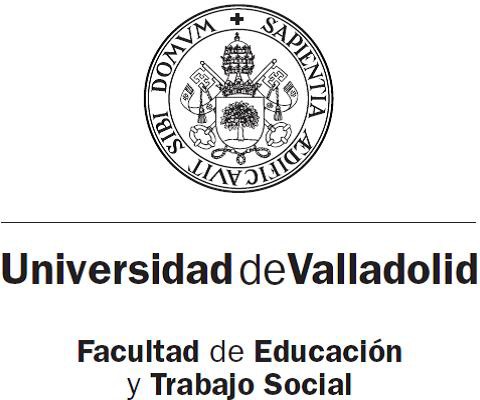 CALENDARIO ELECCIONES A JUNTA DE FACULTAD Y DECANO/A12 de junioElecciones Junta de Facultad(del 9 al 11 de junio a las 14:00 horas voto por registro)   12 de junioPublicación de resultados provisionalesDel 15 al 18 de junioReclamaciones de los resultados18 de junioResultados definitivos Junta de Facultad22 de junioConstitución Junta de Facultad 1 de julioConvocatoria de Junta para elección Decano/a14 de julioPresentación candidaturas a Decano/a14 de julioPublicación de candidaturasDel 15 al 16 de julioReclamaciones a las candidaturas17 de julioPublicación candidaturas definitivas29 de julioElecciones a Decano/a(del 24 al 28 de julio a las 14:00 horas voto por registro)